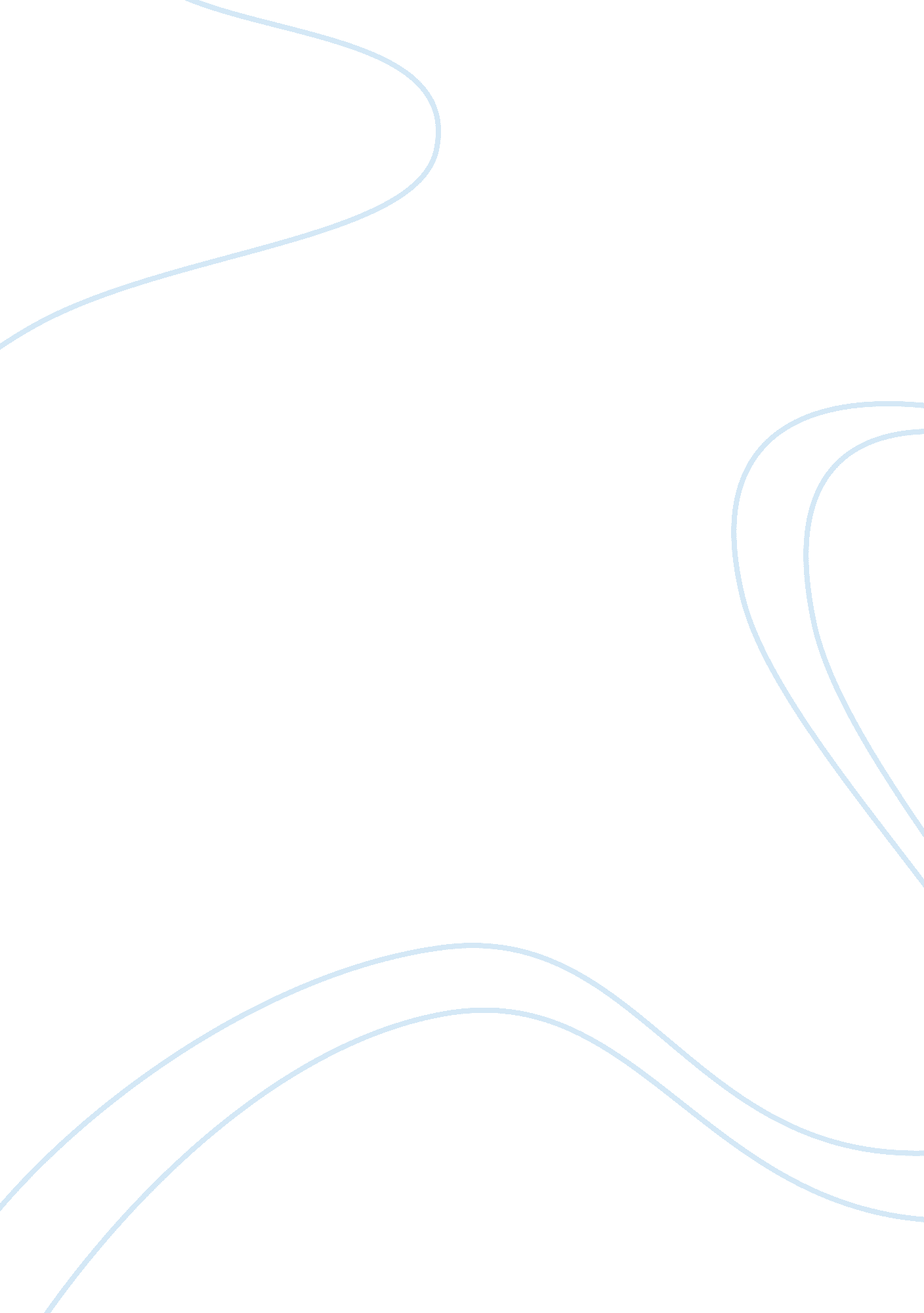 3d projet 5500x firmy 3d systemsEngineering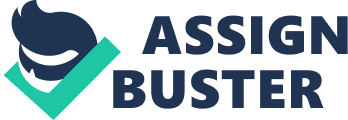 ProJet 5500x Firmy 3D Systems Printer ProJet 5500x Firmy 3D Systems Printer 
Characteristics 
i. The printer conducts its internal processes in a single cycle. Therefore, when a particular process or operation is complete, the product is ready for use or for delivery to the specific marker or area of application 
ii. Printing is done on a multicolour basis. The assemblies produced are of different colours with regard to the specific requirements 
iii. The printer has features that enable it to combine several ingredients to pile up layers of materials on a product that was already made. Such a process is achievable by mixing diverse ingredients, tailoring them and coming up with a final product 
iv. Computer Aided Design is based on high level of accurate printing. Therefore, the printer creates products that are of the required standard and an adequate level of precision is achieved 
v. Speed is an imperative characteristic of the printing technology. Efficiency the printer’s internal its operations results to high productivity. The speed is double in terms of magnitude compared those of previous printer versions 
vi. The printouts have varying textures and appearances. The difference in texture and appearance is as a result of the diverse materials that are mixed to make the products. For instance, rubber and plastic materials have different textures and appearances (3D Systems Polska, 2014) 
Advantages 
i. High speed processing power. The printer produces assemblies efficiently per unit time. As a result, it can combine multi-materials high speed ensuring convenience in continuous and labour intensive industrial activities 
ii. Previous versions may have been splitting printing operations into different stages. However, the 5500x technology based printer incorporates several operations into one process, an aspect that further enhances efficiency 
iii. The printer has an attached 5 year warranty that guarantees the user of the quality of the product. Therefore, consumers are contented with the product because they can always forward accruable complains to the concerned manufacturers 
iv. Meets different customer needs and specification. It is also user friendly, easy automated operation and does not expose the user to risks (3D Systems Polska, 2014) 
Printing Capabilities 
The printer can produce considerably large printouts by using the advanced 5500x printing technology. Compared to the products of previous printers, the 5500x assemblies are 60 percent larger. Multi-materials are produced by virtue of the multi-jet printing technology that creates quality composite materials of diverse colours and ingredients. The technology is capable of producing appliances with diverse colours and materials. Speed is also an imperative functional component of the printer’s capabilities. 
How the Printer Works 
Stereo lithography is the basis of operation displayed by most printers. Computer Aided Design uses laser beams to create or print to produce the desired 3D assemblies. The ProJet 5500x uses the same principle of operation. However, the new 3D printing technology is of a higher processing speed when compared to other printers. Its core operating parameter is the 5500x printing technology that brings about variability in the assemblies produced and the multicolour property of the products or printouts. Its overmolding capabilities enable it to heap layers of materials to produce complete and functional 3D assemblies that are ready for the market or area of application. 
Reference 
3D Systems Polska., July 9, 2014. Drukarka 3D ProJet 5500x firmy 3D Systems. Youtube Video Clip. Web. June 20, 2015. Retrieved from https://www. youtube. com/watch? v= hH7u3_3ZdtE 